Allegato A – Progetto Formativo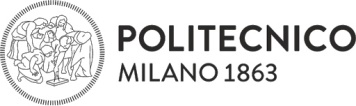 PROGETTO FORMATIVO DI TIROCINIO PROFESSIONALErelativo alla convenzione quadro sottoscritta in data 15/04/2020 tra Politecnico di Milano, Consulta Regionale Lombarda degli Ordini degli Architetti PPC e gli Ordini degli Architetti PPC di Lodi e CremonaTirocinio finalizzato all’iscrizione al settore indicare settore e alla sezione indicare sezione di riferimento dell'Albo Professionale.TIROCINANTEmatricola: matricola   cognome: Cognome   nome: Nomenato a/in: Città e Provincia o Nazione   il: gg/mm/aaaa   cittadinanza: Cittadinanzacodice fiscale: Codice fiscale   residente in: Via,n. - CAP Comune Provincia - Statotelefono: +39. ...........   e-mail: nome.cognome@mail.polimi.it/polimi.it permesso di soggiorno numero: numero o vuoto   per: studio/attesa occupazione/tirocinio o vuoto
scadenza: gg/mm/aaaa o vuoto   data richiesta rinnovo: gg/mm/aaaa o vuoto   per: studio/attesa occupazione/tirocinio o vuotocorso di laurea/master/dottorato: laurea/master/dottoratodata di conseguimento ultimo titolo: gg/mm/aaaaSOGGETTO COORDINATOREOrdine degli Architetti PPC della Provincia di Sondriotutor: Cognome e Nome   titolo di studio: laurea/master/dottorato   e-mail: indirizzo e-mailSOGGETTO PROMOTOREtutor: Cognome e Nome   titolo di studio: laurea/master/dottorato   e-mail: nome.cognome@polimi.itreferente tirocini: Career Service   telefono: 02.2399.2535 (coda 2)   e-mail: careerservice.stage@polimi.itSOGGETTO OSPITANTEragione sociale: ragione socialesede legale: Via,n. - CAP Comune Provincia - Stato   sede operativa: Via,n. - CAP Comune Provincia - Stato   sede trasferta: Italia/Europa/Extra Europa o vuoto   classificazione dell’attività economica aziendale (ATECO): 00.00.00 e descrizioneCCNL aziendale: 00.00.00 e descrizionetutor: Cognome e Nome   ruolo: ruolo   anni di esperienza nel ruolo: anniinquadramento: inquadramento   e-mail: indirizzo e-mail   telefono: +39. ...........numero di tirocinanti professionali seguiti in contemporanea dallo stesso tutor aziendale: numeroanno di iscrizione all’Ordine degli Architetti PPC: annoreferente amministrativo: Cognome e Nome   telefono: +39. ...........   e-mail: indirizzo e-mailBENEFITindennità mensile lorda: euro   rimborso nota spese: si/nobuono pasto o mensa aziendale: si/no   altro: si/no (se si indicare cosa)GARANZIE ASSICURATIVE A CARICO DEL PROMOTOREa) infortuni: copertura INAIL (“gestione per conto” dello Stato di cui al D.P.R. 30/06/1965 n°1124 capo III), NON VALIDA FUORI DALL’EUROPA;b) responsabilità civile: Polizza n° 794791356 accesa presso Allianz S.p.A., Agenzia di MILANO FILIBERTO – cod. 10009.Modalità DI SVOLGIMENTOdurata in mesi: numero mesi   dal: gg/mm/aaaa   al: gg/mm/aaaa   durata in ore: numero ore   modalità: part-time/full-time    sospeso per chiusura del soggetto ospitante dal: gg/mm/aaaa   al: gg/mm/aaaagiorni di accesso ai locali aziendali: lu-ma-me-gi-ve-sa-doorari di accesso ai locali aziendali dalle: hh:mm   alle: hh:mmpausa pranzo dalle: hh:mm   alle: hh:mmattivitàAmbiti di competenze previsti (selezione da effettuare in base all’art. 2 del Regolamento)Sezione A - ArchitetturaAmbiti obbligatori:Punto D. Progettazione e documentazione del progetto: 26. Controllo delle proposte progettuali in riferimento ai requisiti normativi, regolamentari e giustificativi del dimensionamentoSezione B - Architetto iuniorAmbiti obbligatori:Punto D. Progettazione e documentazione del progetto: 27. Valutazioni economico-quantitative, preparazione del budget, stime e piano dei costiA. Deontologia e competenze professionali 1. Conoscenza degli Ordini provinciali e degli organismi di coordinamento  2. Ordinamento della professione e poteri disciplinari degli Ordine  3. Conoscenza del codice deontologico  4. Competenze professionali  5. Emolumenti e tariffe professionaliB. Organizzazione dell'attività professionale  6. Una visione generale della professione nella comunità nazionale e internazionale  7. Una visione dell'industria delle costruzioni nazionale e della legislazione sulle costruzioni  8. Direzione e coordinamento di consulenti esperti e professionisti  9. Gestione dell'ufficio e sistemi informatici  10. Aspetti legali legati alla pratica professionale  11. Responsabilità civile, gestione dei rischi e assicurazioniC. Gestione del progetto  12. Incontri con le parti interessate  13. Discussioni con le parti interessate sul brief di progetto  14. Formulazione dei requisiti del committente  15. Gestione precontrattuale del progetto  16. Determinazione delle condizioni contrattuali  17. Scrittura e gestione della corrispondenza con i partner di progetto  18. Coordinamento del lavoro di ufficio riguardo a consulenze e valutazione economica dei progetti  19. Questioni inerenti alla gestione del personaleD. Progettazione e documentazione del progetto 20. Ricerche, valutazioni preliminari 21. Studi di fattibilità e attività di valutazione ambientale 22. Incontri con le principali autorità interessate dal progetto 23. Valutazione delle implicazioni dei principali regolamenti e norme 24. Preparazione di schizzi e schemi di progetto e sviluppo preliminare del progetto 25. Sviluppo delle diverse fasi del progetto 26. Controllo delle proposte progettuali in riferimento ai requisiti normativi, regolamentari e giustificativi del dimensionamento 27. Valutazioni economico-quantitative, preparazione del budget, stime e piano dei costiE. Procedure amministrative 28. Amministrazione dei progetti di opere pubbliche 29. Preparazione di pratiche amministrative, disegni esecutivi e di specifiche di costruzione 30. Monitoraggio del processo di documentazione in relazione al piano dei costi e dei tempi 31. Controllo dei documenti per validazione in relazione ad aspetti normativi e regolamentari 32. Coordinamento della documentazione di capitolato e di specifiche tecnicheF. Direzione e amministrazione dei lavori 33. Direzione lavori 34. Riunioni di cantiere 35. Ispezione dei lavori 36. Relazioni con costruttori, fornitori e altre parti interessate 37. Preparazione di disegni costruttivi e di specifiche esecutive 38. Contabilità dei costi 39. Gestione delle modifiche di progetto 40. Report e rendicontazione ai clienti/committentiObiettivi attesi espressi in competenze, conoscenze e abilità in esito al percorso di tirocinio con riferimento agli Ambiti di competenze appena indicati:Con la sottoscrizione del presente Progetto formativo, il tirocinante, il soggetto promotore, il soggetto ospitante e il coordinatore di tirocinio dichiarano: di aver preso visione dei propri impegni e competenze reciproci, come da Regolamento di tirocinio professionale, titolo III, e relativi articoli della Convenzione Quadro di riferimentoche le informazioni contenute nel presente Progetto Formativo sono rese ai sensi dell’articolo 47 del D.P.R. 28/12/2000 n. 445 e di essere consapevoli delle responsabilità penali cui può andare incontro in caso di dichiarazione mendace o di esibizione di atto falso o contenente dati non rispondenti a verità, ai sensi dell’articolo 76 del D.P.R. 28/12/2000 n. 445;
di essere consapevoli che i dati personali contenuti nel seguente documento saranno trattati dal Politecnico di Milano e dal Coordinatore del Tirocinio Professionale, in qualità di titolari del trattamento, con strumenti automatizzati e non, nel rispetto di quanto previsto dal nuovo Regolamento Generale UE sulla protezione dei dati personali n. 679/2019, per i seguenti fini istituzionali di ateneo:formalizzazione dell’attività di tirocinio;per fini statistici.Il conferimento di tali dati ha natura obbligatoria in quanto in loro assenza non è possibile procedere con l’attivazione del tirocinio. I dati potranno essere comunicati a terzi per l’adempimento degli obblighi di legge connessi all’attività nonché essere accessibili a terzi che svolgono attività in outsourcing per conto dei Titolari sempre nell’ambito delle finalità indicate, nella loro qualità di responsabili del trattamento.I dati anagrafici e di carriera dello studente sono conservati illimitatamente; la conservazione dei restanti dati è sotteso ai tempi di conservazione degli atti amministrativi che li contengono.specifiche regolamentocompetenze, conoscenze e abilità atteseARCHITETTURASEZ Aalmeno 20 competenze distribuite in tutte le sezioni, di cui almeno 5 compresa l’obbligatoria, con riferimento alla lettera D e che saranno specificate nel Progetto di tirocinioPIANIFICATORI TERRITORIALISEZ Aalmeno 20 competenze distribuite nelle sezioni fino alla lettera E, di cui almeno 5 con riferimento alla lettera D e che saranno specificate nel Progetto di tirocinioARCHITETTURASEZ Balmeno 10 competenze distribuite in tutte le sezioni, di cui almeno 3 con riferimento alla lettera D compresa l’obbligatoria e che saranno specificate nel Progetto di tirocinioPIANIFICATORI TERRITORIALISEZ Balmeno 10 competenze distribuite nelle sezioni fino alla lettera E, di cui almeno 3 con riferimento alla lettera D e che saranno specificate nel Progetto di tirocinioIl soggetto promotorePolitecnico di MilanoTimbro e firma del Legale Rappresentante o suo delegatoIl soggetto ospitanteDenominazione Timbro e firma del Legale Rappresentante o suo delegatoIl tirocinanteNome e CognomeFirmaIl coordinatoreOrdine degli Architetti P.P.C. di SondrioTimbro e firma del Legale Rappresentante o suo delegato